Avis aux ÉtudiantsL3 Psychologie Clinique                    Il est porté à la connaissance des étudiants L3 Psychologie Clinique qu’une interrogation du module « Troubles de personnalité   » assuré par Mme MESSAOUR est  programmée  le 21/01/2018 à 13h 30mn Bejaia, le 15/01/2018الجمهوريةالجزائريةالديمقراطيةالشعبيةRépublique Algérienne Démocratique et Populaire الجمهوريةالجزائريةالديمقراطيةالشعبيةRépublique Algérienne Démocratique et Populaire الجمهوريةالجزائريةالديمقراطيةالشعبيةRépublique Algérienne Démocratique et Populaire Ministère de l’Enseignement Supérieur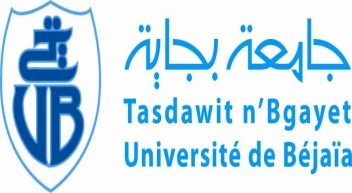        et de Recherche Scientifique        Université de  BéjaïaFaculté des Sciences  Humaines et Sociales                                                            Département des sciences sociales.وزارة التعليم العالي و البحث العلميجامعة بجاية    كــــلية العلوم الإنسانية و الاجتماعية